JOBAPPLICATION PACKPost - Rehabilitation Worker (Grade B)
This post is subject to satisfactory references,a PVG Check and Health ReferenceFife Intensive Rehabilitation & Substance Use Team	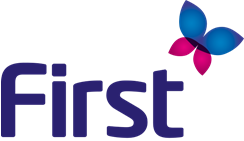 Employee Specification for the post of Rehabilitation Worker (Grade B)Fife Intensive Rehabilitation & Substance Use Team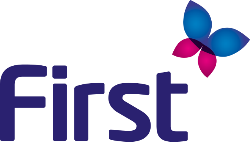 JOB DESCRIPTIONJob Title:		Rehabilitation Worker (Grade B)Responsible to:	Service Manager/Co-ordinator (on a day- to-day basis)Salary:			FIRST Grade Points 17 – 22 (£24,309 - £27,312)Work Base:		FIRST, 3 South Fergus Place, Kirkcaldy(However, the Service has adopted a permanent hybrid model of working)MAIN ROLE1.1	Deliver and manage a holistic service to clients through a range of interventions.1.2	Carry out Assessments on clients and refer on to other services when required.1.3	Review and evaluate client Action Plans regularly to ensure the most appropriate service is being offered and utilised to clients within the Community Rehabilitation Service.MAIN DUTIES AND TASKS2.1	Assess clients' needs for services in accordance with the services’ assessment protocol and refer to other services where appropriate.2.2	Develop individual Action Plans with clients of the community rehabilitation service.2.3	Implement and manage individual Action Plans by providing one to one support and accessing groupwork and volunteer support if required.2.4	Facilitate the effective use of other relevant services and networks by clients when required.2.5	Ensure accurate client records and documentation are maintained including via the online FORT CRMS service.2.6	Participate in team meetings, staff meetings and any other meetings with agencies as directed by the Service Manager/Line Manager.Establish and maintain constructive contacts with referral agencies and other services accessed by clients.Provide written Court Reports when required.EDUCATION AND TRAINING3.1	Keep abreast of new developments and progress in the field of substance use and read any publications highlighted to you by the Service Manager/Line Manager when required.3.2	Participate in all activities designed to improve personal and professional skills and knowledge including attendance at the monthly coaching sessions with staff from FIRST.SUPERVISION/COACHING4.1	Attend and participate in managerial supervision/coaching sessions as directed by the Service Manager.	4.2	Attend and participate in any Service Development Events organised for/by the Service.PROMOTIONAL WORK5.1	Promote the Service through presentations and awareness raising activities including visiting other services when required.5.2	Contribute to reports such as the Annual Report, etc as directed by the Line Manager or Service Manager.QUALIFICATIONSThe postholder should be qualified to HNC level in Social Care or equivalent or hold an SVQ3 Social Services and Healthcare at SCQF Level 7.GENERALThe Postholder may be required to perform duties other than those given in the job description for the post. Duties and responsibilities attached to posts may vary from time to time without changing the general character of the duties or the level of responsibility entailed.  Such variations would not justify re-evaluation of the post.  The Postholder must be available to work out of hours/flexibly including evening and weekends if required.Post Applied For: Rehabilitation Worker (Grade B)* If you require more space, please use the blank page at the end of the application.Please return completed application: by PostApril Adam, Service Manager, FIRST, 3 South Fergus Place, Kirkcaldy, Fife, KY1 1YA by E-mailjeanie.nowland@firstforfife.co.ukFIRST wants to meet the aims and commitments set out in its equality policy.  This includes not discriminating under the Equality Act 2010.  Building an accurate picture of the make-up of the workforce in encouraging equality and diversity.The organization needs your help and co-operation to enable it to do this but filling in this form is voluntary.Please return the completed form in the envelope marked ‘Strictly Confidential’ to Jeanie Nowland, Business Manager.EXPERIENCE OR QUALITIES SOUGHT FOR THIS POSTEXPERIENCE OR QUALITIES SOUGHT FOR THIS POSTEXPERIENCE OR QUALITIES SOUGHT FOR THIS POSTCATEGORIESEssentialDesirableDesirable1. Qualifications & Experience•	HNC in Social Care or equivalent OR SVQ3 Social Services and Healthcare at SCQF Level 7.• Experience of working with individuals with problems relating to their drug and/or alcohol use.•	HNC in Social Care or equivalent OR SVQ3 Social Services and Healthcare at SCQF Level 7.• Experience of working with individuals with problems relating to their drug and/or alcohol use.•  Experience of working in the community.2. General Attainments  Ability to reflect on professional practice.    •  Good interpersonal skills.•  Ability to organise and prioritise workload.  Ability to reflect on professional practice.    •  Good interpersonal skills.•  Ability to organise and prioritise workload.3. Special Aptitudes•  Good communication skills. Good written documentation skills including report writing. •  Good communication skills. Good written documentation skills including report writing. •  Computer literacy.4. Interests• Commitment to personal development and updating of knowledge and skills.• Commitment to personal development and updating of knowledge and skills.5. Disposition•  Ability to work independently and as part of a team.  •  Ability to cope with stressful situations.•  Motivated and assertive.•  Ability to establish and maintain working partnerships.•  Ability to work independently and as part of a team.  •  Ability to cope with stressful situations.•  Motivated and assertive.•  Ability to establish and maintain working partnerships.6. Circumstances•  Able to travel throughout Fife in a reasonable time.•  Able to work outwith normal hours if required.    •  Able to travel throughout Fife in a reasonable time.•  Able to work outwith normal hours if required.     Personal Details  Personal Details  Personal Details  Personal Details  Full Name:    Full Name:    Full Name:    Full Name:    Address:    City:    City:    Post Code:    Email Address:    Email Address:    Email Address:    Email Address:    Contact Number:      Contact Number:      Full Driving License (if required for post):  Yes   No  Full Driving License (if required for post):  Yes   No  Are you eligible to work in the UK?  Yes   No  If successful you will be asked to provide evidence of this.  Are you eligible to work in the UK?  Yes   No  If successful you will be asked to provide evidence of this.  Are you eligible to work in the UK?  Yes   No  If successful you will be asked to provide evidence of this.  Are you eligible to work in the UK?  Yes   No  If successful you will be asked to provide evidence of this.  Are you a member of the PVG scheme:  Yes   No  Are you a member of the PVG scheme:  Yes   No  Are you a member of the SSSC/NMC:  Yes   No  Are you a member of the SSSC/NMC:  Yes   No  Your Current Employer  Your Current Employer  Your Current Employer  Your Current Employer  Your Current Employer Employer name:Employer name:Employer Address (including postcode)Employer Address (including postcode) Job Title:  Start Date:  End Date:  Salary:  Notice Required:  Reason(s) for Leaving: Summary of main duties, responsibilities, and achievements: Summary of main duties, responsibilities, and achievements: Summary of main duties, responsibilities, and achievements: Summary of main duties, responsibilities, and achievements: Summary of main duties, responsibilities, and achievements: Employment History Employment History Employment History Employment History Employment History Employer name:Employer name:Employer Address (including postcode)Employer Address (including postcode)Job Title: Start Date:  End Date: Reason(s) for Leaving: Brief description of duties:Brief description of duties:Brief description of duties:Brief description of duties:Brief description of duties:Employment ContinuedEmployment ContinuedEmployment ContinuedEmployment ContinuedEmployment ContinuedEmployer name:Employer name:Employer Address (including postcode)Employer Address (including postcode)Job Title: Start Date:  End Date: Reason(s) for Leaving: Brief description of duties:Brief description of duties:Brief description of duties:Brief description of duties:Brief description of duties:Employment Continued Employment Continued Employment Continued Employment Continued Employment Continued Employer name:Employer name:Employer Address (including postcode)Employer Address (including postcode)Job Title: Start Date:  End Date: Reason(s) for Leaving: Brief description of duties:Brief description of duties:Brief description of duties:Brief description of duties:Brief description of duties: Relevant Education and Training;   Relevant Education and Training;   Relevant Education and Training;   Relevant Education and Training;   Date Awarded  Qualification / Training Course   Subject  Grade/ Level  Membership of Professional Bodies or Organisations other than SSSC   Membership of Professional Bodies or Organisations other than SSSC   Membership of Professional Bodies or Organisations other than SSSC   Date From/ To  Body/Organisation  Level of Membership  Statement in Support of your Application  Use this space to give us any additional information you would like us to consider in support of your application. You may wish to state why you would like to work for FIRST and how you can use your skills and experience to carry out this role. (Space will expand with text)References References References References Please provide two referees, one of which should be your current or most recent employer. Each referee should have some management or supervisory responsibility for your work or should be a professional who has direct knowledge of your skills and abilities. We cannot accept references from family members or friends. Please provide two referees, one of which should be your current or most recent employer. Each referee should have some management or supervisory responsibility for your work or should be a professional who has direct knowledge of your skills and abilities. We cannot accept references from family members or friends. Please provide two referees, one of which should be your current or most recent employer. Each referee should have some management or supervisory responsibility for your work or should be a professional who has direct knowledge of your skills and abilities. We cannot accept references from family members or friends. Please provide two referees, one of which should be your current or most recent employer. Each referee should have some management or supervisory responsibility for your work or should be a professional who has direct knowledge of your skills and abilities. We cannot accept references from family members or friends. Referee 1 Referee 1 Referee 2 Referee 2 Can we contact this referee before interview?  Yes   No Can we contact this referee before interview?  Yes   No Can we contact this referee before interview?Yes   No Can we contact this referee before interview?Yes   No Name: Name: Job Title: Job Title: EmailAddress: Email Address: Organisation& Address: Organisation& Address: Relationshipto you: Relationshipto you: Where did you see this position advertised? Other Information and Declaration  If you consider yourself to have a disability under the Equality Act 2010 and wish to take advantage of the guaranteed interview scheme, please tick this box.  Any reasonable adjustments required to attend for interview will be discussed in your invite to interview.I authorise FIRST to obtain references to support this application.  I confirm that the information given on this form is to the best of my knowledge, true and complete.  Any false statement may be sufficient cause for rejection, or if employed, dismissal.Signed:        			Dated: 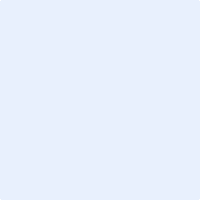 DIVERSITY MONITORING FORMGender	 Man    Woman    Intersex   Non-binary    Prefer not to say 
	 If you prefer to use your own term, please specify here:  Are you married or in a civil partnership?  Yes     No    Prefer not to say Age 		 16-24    25-29    30-34    35-39    40-44    45-49    50-54    55-59		 60-64    65+        Prefer not to say    What is your ethnicity?  Ethnic origin is not about nationality, place of birth or citizenship.  It is about the group to which you perceive you belong.  Please tick the appropriate box.White English    Welsh    Scottish    Northern Irish    Irish    British    Gypsy or Irish Traveller   Prefer not to sayMixed/Multiple Ethnic Groups White and Black Caribbean    White and Black African    White and Asian    Prefer not to say Any other mixed background.  Please state: Asian/Asian British Indian    Pakistani    Bangladeshi    Chinese    Prefer not to say Any other Asian background.  Please state: Black/African/Caribbean/Black British African    Caribbean    Prefer not to say Any other Black/African/Caribbean background.  Please state:  Other ethnic group Arab     Prefer not to say Any other ethnic group.  Please state: Do you consider yourself to have a disability or health condition? Yes    No    Prefer not to sayWhat is the effect or impact of your disability or health condition on your ability to give your best at work?  Please write here: The information in this form is for monitoring purposes only.  If you believe you need a ‘reasonable judgement’, then please discuss this with your manager, or the manager running the recruitment process if you are a job applicant.What is your sexual orientation? Heterosexual    Gay    Lesbian    Bisexual    Prefer not to sayIf you use your own term, please specify here: What is your religion or belief? No religion or belief    Buddhist    Christian    Hindu    Jewish    Muslim    Sikh Prefer not to say    If other religion or belief, please write here What is your current working pattern? Full-time    Part-time    Prefer not to say       What is your flexible working arrangement? None    Flexi-time    Staggered hours    Term-time hours    Annualised hours    Job-share    Flexible shifts    Compressed hours    Homeworking    Prefer not to say    Other  Do you have any caring responsibilities? None    Primary carer of a child/children (under 18)    Primary carer of disabled child/children    Primary carer of disabled adult (over 18)    Primary carer of older person   Secondary carer (another person carries out the main caring role)      Prefer not to say  